附件：石岩水库一级水源保护区内坟墓位置示意图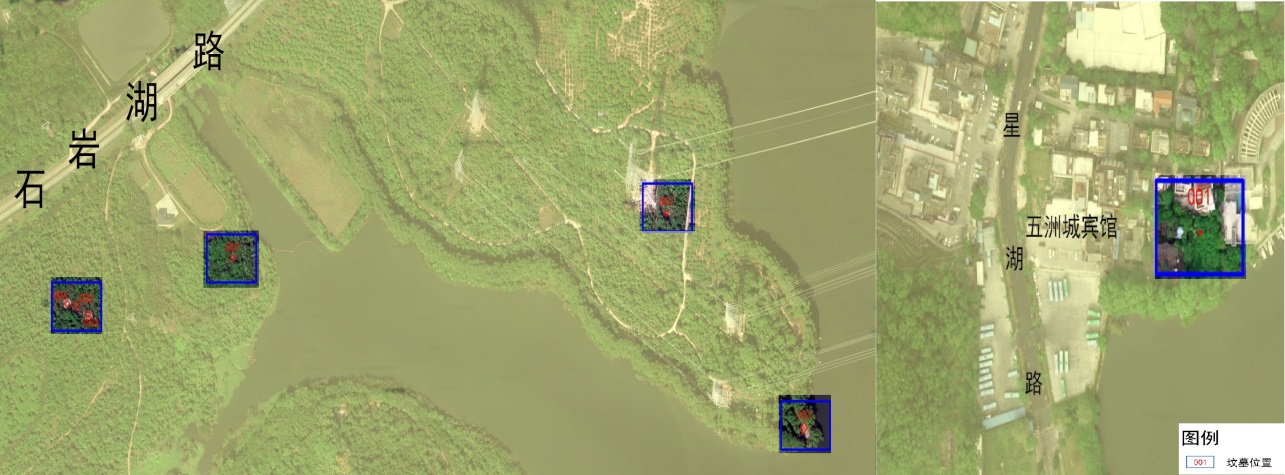 